Anschluss an die öffentliche Kanalisation der Einwohnergemeinde(der Anschluss an eine Meteorwasserleitung erfolgt sinngemäss)			Normen SN 592‘000 (2012) und SIA-Norm 190. (2000)Querschnitt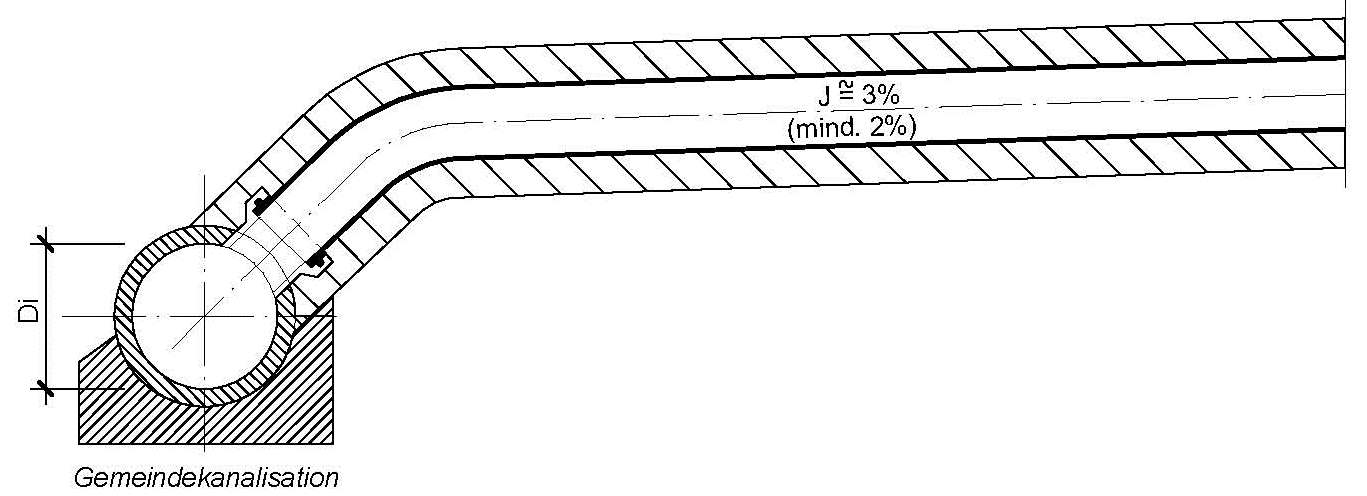 Grundrisse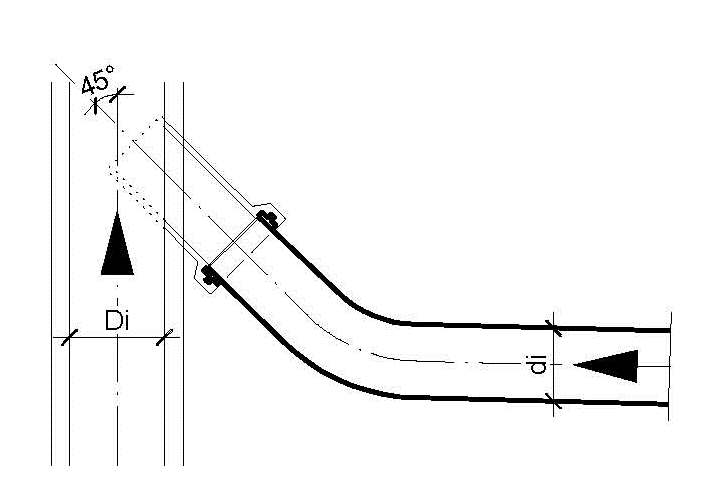 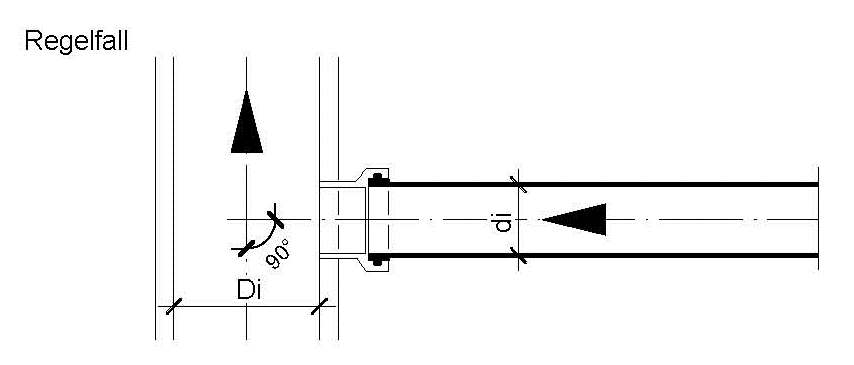 